Domanda di selezione per il conferimento di n. 1 incarico di natura occasionale per attività di tutoraggio e supporto alla didattica per n. 7 insegnamenti presso il Dipartimento di Management e DirittoAl Direttore del Dipartimento di Management e Dirittodell’Università degli Studi di Roma “Tor Vergata”Via Columbia, 2managementediritto@pec.torvergata.it claudia.lombardi@uniroma2.itIl /La Sottoscritto/a___________________________________ nato/a  a____________________________il ________________residente a __________________________in Via____________________________Codice Fiscale______________________________nazionalità___________________________________Recapito telefonico_______________________ e-mail_________________________________________Chiede di essere ammesso alla selezione Prot. n___________ per il conferimento di n. 1 incarico di natura occasionale per attività di tutoraggio e supporto alla didattica per l’a.a. 2021-2022 per gli insegnamenti selezionati nella tabella seguente con apposito simbolo (X):Nella domanda potranno essere indicati al massimo tre insegnamenti, pena esclusione dalla selezione.A tal fine dichiara di essere in possesso dei seguenti titoli di studio:a)____________________________________________________________________________________b)____________________________________________________________________________________c)____________________________________________________________________________________e dei seguenti titoli utili ai fini della valutazione comparativa:a)____________________________________________________________________________________b)____________________________________________________________________________________c)____________________________________________________________________________________Dichiara, ai sensi dell’art. 18, co. 1 della legge 240/2010 di non avere alcun grado di parentela o di affinità, fino al quarto grado compreso, con un professore appartenente al Dipartimento di Management e Diritto.Dichiara inoltre di:aver prestato presso l’Ateneo i seguenti periodi di servizio a tempo determinato o contratti di lavoro autonomo ____________________________ di non aver prestato presso l’Ateneo periodi di servizio a tempo determinato o contratti di lavoro   autonomo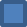 Si allega curriculum vitae e copia del documento di identità (formato pdf).Roma, ____________________Firma______________________________XInsegnamenti Primo Semestre a.a. 2021/2022SSDCFUDocente CdSImporto Lordo €PeriodoEconomia degli Intermediari FinanziariSECS-P/116CarrettaCdL CLEF90013 sett - 18 febEconomia degli Intermediari FinanziariSECS-P/116LeonelliCdL CLEM90013 sett - 18 febEconomia aziendaleSECS-P/079MonteduroCdL CLEF1.20013 sett - 18 febStatisticaSECS-S/039TrovatoCdL CLEM1.20013 sett - 18 febFundamentals of Business Administration SECS-P/0712Di Carlo E.CdL BA&E1.50013 sett - 18 febGeneral Management – Mod. I – Enterprise EvolutionSECS-P/086AbatecolaMSc B.A.90013 sett - 18 febOrganisational Dynamics and BehaviourSECS-P/106GnanMSc BA90013 sett - 18 feb